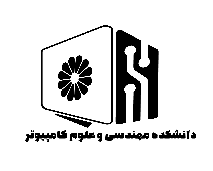 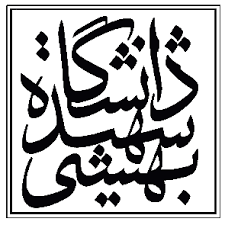                                                     دانشگاه شهید بهشتیدانشکده مهندسی و علوم کامپیوتراطلاعیه دفاعنام استاد راهنما: جناب اقای دکتر محمود نشاطینام استاد مشاور: -نام استاد راهنما: جناب اقای دکتر محمود نشاطینام استاد مشاور: -نام استاد راهنما: جناب اقای دکتر محمود نشاطینام استاد مشاور: -نام دانشجو:              عکس                                     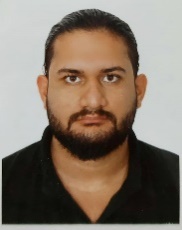  احمدرضا صمدی              نام دانشجو:              عکس                                      احمدرضا صمدی              مقطع: کارشناسی ارشدگرایش: نرم‌افزارگرایش: نرم‌افزارگرایش: نرم‌افزاررشته: مهندسی کامپیوترتاریخ: ۱۷/۱۲/۱۴۰۰تاریخ: ۱۷/۱۲/۱۴۰۰تاریخ: ۱۷/۱۲/۱۴۰۰نوع دفاع:دفاع پروپوزال □دفاع پایان نامه دفاع رساله دکترا □نوع دفاع:دفاع پروپوزال □دفاع پایان نامه دفاع رساله دکترا □ساعت: ۱۲-۱۴ساعت: ۱۲-۱۴ساعت: ۱۲-۱۴نوع دفاع:دفاع پروپوزال □دفاع پایان نامه دفاع رساله دکترا □نوع دفاع:دفاع پروپوزال □دفاع پایان نامه دفاع رساله دکترا □http://194.225.24.96/defa-computer-3 مکان:http://194.225.24.96/defa-computer-3 مکان:http://194.225.24.96/defa-computer-3 مکان:نوع دفاع:دفاع پروپوزال □دفاع پایان نامه دفاع رساله دکترا □نوع دفاع:دفاع پروپوزال □دفاع پایان نامه دفاع رساله دکترا □عنوان: تعیین ارزش، دسته‌بندی و پیش‌بینی چرخه حیات کاربران سایت Stack Overflow با استفاده از رویکردRFMعنوان: تعیین ارزش، دسته‌بندی و پیش‌بینی چرخه حیات کاربران سایت Stack Overflow با استفاده از رویکردRFMعنوان: تعیین ارزش، دسته‌بندی و پیش‌بینی چرخه حیات کاربران سایت Stack Overflow با استفاده از رویکردRFMعنوان: تعیین ارزش، دسته‌بندی و پیش‌بینی چرخه حیات کاربران سایت Stack Overflow با استفاده از رویکردRFMعنوان: تعیین ارزش، دسته‌بندی و پیش‌بینی چرخه حیات کاربران سایت Stack Overflow با استفاده از رویکردRFMداوران داخلی: جناب اقای دکتر احمد علی آبینداوران داخلی: جناب اقای دکتر احمد علی آبینداوران خارجی: جناب سرکار خانم  دکتر آزاده شاکری داوران خارجی: جناب سرکار خانم  دکتر آزاده شاکری داوران خارجی: جناب سرکار خانم  دکتر آزاده شاکری چکیده:  با افزايش محبوبيت جوامع آنلايني كه اشتراك اطلاعات و دانش را آسان مي‌كنند، گونه‌هاي جديدي از اين جوامع در حال شكل‌گيري مي‌باشند. اعضاي اين جوامع مي‌توانند سؤالات مختلفي بپرسند كه، معمولاً با ابزارهاي استاندارد نمي‌توان به راحتي به آنها پاسخ داد، اين در حالي است كه ساير اعضا مي‌توانند به اين سوالات پاسخ دهند. سايت Stack overflow  به عنوان يكي از وبسايت‌هاي انجمني پرسش و پاسخ در سال‌هاي اخير منبع ارزشمندي براي برنامه‌نويسان و توسعه‌دهندگان نرم‌افزار بوده است. Stack overflow به خصوص براي تازه كارها، براي به دست‌آوردن پاسخ در مورد سؤالات مفهومي يا بررسي كد مؤثر است. علاوه بر اين مي‌تواند حتي به عنوان مكملي براي اسناد رسمي زبان‌هاي برنامه‌نويسي، در صورتي كه وجود نداشته باشند يا بسيار پراكنده باشند، استفاده شود. در سال‌هاي گذشته تحقيقات بسياري روي SO  انجام شده است. اما سوال مهم‌تر اين است كه آيا SO كسب‌ و كاري پايدار دارد يا خير؟ و اينكه آيا پابرجا مي‌ماند يا خير؟ تحقيقات گذشته از ويژگي‌هاي مختلفي از SO براي بررسي پايداري آن استفاده كرده‌اند. در اين تحقيق ما از راه‌حلي متمركز استفاده كرده‌ايم. ما تعداد ويژگي‌ها را تنها به يك ويژگي كاهش داده‌ايم، كه تمامي ويژگي‌هاي ديگر را شامل مي‌شود، اين ويژگي تعداد پاسخ تاييد شده  مي‌باشد. ما چندين دسته بين كاربران SO تعريف كرده‌ايم. سپس رفتار هر دسته را مدل‌سازي كرده‌ايم و همچنين ماتريس انتقال كاربران در اين دسته‌‌ها را تخمين زده‌ايم. با استفاده از مفهوم  S-curve ما رفتار كاربران SO را در بلند مدت مدل‌سازي كرده‌ايم. مدل ما نشان‌ مي‌دهد كه با وضعيت فعلي، SO به تغييرات خلاقانه‌اي نياز دارد تا طول عمر كسب‌‌و‌كار خود را بهبود بخشد.چکیده:  با افزايش محبوبيت جوامع آنلايني كه اشتراك اطلاعات و دانش را آسان مي‌كنند، گونه‌هاي جديدي از اين جوامع در حال شكل‌گيري مي‌باشند. اعضاي اين جوامع مي‌توانند سؤالات مختلفي بپرسند كه، معمولاً با ابزارهاي استاندارد نمي‌توان به راحتي به آنها پاسخ داد، اين در حالي است كه ساير اعضا مي‌توانند به اين سوالات پاسخ دهند. سايت Stack overflow  به عنوان يكي از وبسايت‌هاي انجمني پرسش و پاسخ در سال‌هاي اخير منبع ارزشمندي براي برنامه‌نويسان و توسعه‌دهندگان نرم‌افزار بوده است. Stack overflow به خصوص براي تازه كارها، براي به دست‌آوردن پاسخ در مورد سؤالات مفهومي يا بررسي كد مؤثر است. علاوه بر اين مي‌تواند حتي به عنوان مكملي براي اسناد رسمي زبان‌هاي برنامه‌نويسي، در صورتي كه وجود نداشته باشند يا بسيار پراكنده باشند، استفاده شود. در سال‌هاي گذشته تحقيقات بسياري روي SO  انجام شده است. اما سوال مهم‌تر اين است كه آيا SO كسب‌ و كاري پايدار دارد يا خير؟ و اينكه آيا پابرجا مي‌ماند يا خير؟ تحقيقات گذشته از ويژگي‌هاي مختلفي از SO براي بررسي پايداري آن استفاده كرده‌اند. در اين تحقيق ما از راه‌حلي متمركز استفاده كرده‌ايم. ما تعداد ويژگي‌ها را تنها به يك ويژگي كاهش داده‌ايم، كه تمامي ويژگي‌هاي ديگر را شامل مي‌شود، اين ويژگي تعداد پاسخ تاييد شده  مي‌باشد. ما چندين دسته بين كاربران SO تعريف كرده‌ايم. سپس رفتار هر دسته را مدل‌سازي كرده‌ايم و همچنين ماتريس انتقال كاربران در اين دسته‌‌ها را تخمين زده‌ايم. با استفاده از مفهوم  S-curve ما رفتار كاربران SO را در بلند مدت مدل‌سازي كرده‌ايم. مدل ما نشان‌ مي‌دهد كه با وضعيت فعلي، SO به تغييرات خلاقانه‌اي نياز دارد تا طول عمر كسب‌‌و‌كار خود را بهبود بخشد.چکیده:  با افزايش محبوبيت جوامع آنلايني كه اشتراك اطلاعات و دانش را آسان مي‌كنند، گونه‌هاي جديدي از اين جوامع در حال شكل‌گيري مي‌باشند. اعضاي اين جوامع مي‌توانند سؤالات مختلفي بپرسند كه، معمولاً با ابزارهاي استاندارد نمي‌توان به راحتي به آنها پاسخ داد، اين در حالي است كه ساير اعضا مي‌توانند به اين سوالات پاسخ دهند. سايت Stack overflow  به عنوان يكي از وبسايت‌هاي انجمني پرسش و پاسخ در سال‌هاي اخير منبع ارزشمندي براي برنامه‌نويسان و توسعه‌دهندگان نرم‌افزار بوده است. Stack overflow به خصوص براي تازه كارها، براي به دست‌آوردن پاسخ در مورد سؤالات مفهومي يا بررسي كد مؤثر است. علاوه بر اين مي‌تواند حتي به عنوان مكملي براي اسناد رسمي زبان‌هاي برنامه‌نويسي، در صورتي كه وجود نداشته باشند يا بسيار پراكنده باشند، استفاده شود. در سال‌هاي گذشته تحقيقات بسياري روي SO  انجام شده است. اما سوال مهم‌تر اين است كه آيا SO كسب‌ و كاري پايدار دارد يا خير؟ و اينكه آيا پابرجا مي‌ماند يا خير؟ تحقيقات گذشته از ويژگي‌هاي مختلفي از SO براي بررسي پايداري آن استفاده كرده‌اند. در اين تحقيق ما از راه‌حلي متمركز استفاده كرده‌ايم. ما تعداد ويژگي‌ها را تنها به يك ويژگي كاهش داده‌ايم، كه تمامي ويژگي‌هاي ديگر را شامل مي‌شود، اين ويژگي تعداد پاسخ تاييد شده  مي‌باشد. ما چندين دسته بين كاربران SO تعريف كرده‌ايم. سپس رفتار هر دسته را مدل‌سازي كرده‌ايم و همچنين ماتريس انتقال كاربران در اين دسته‌‌ها را تخمين زده‌ايم. با استفاده از مفهوم  S-curve ما رفتار كاربران SO را در بلند مدت مدل‌سازي كرده‌ايم. مدل ما نشان‌ مي‌دهد كه با وضعيت فعلي، SO به تغييرات خلاقانه‌اي نياز دارد تا طول عمر كسب‌‌و‌كار خود را بهبود بخشد.چکیده:  با افزايش محبوبيت جوامع آنلايني كه اشتراك اطلاعات و دانش را آسان مي‌كنند، گونه‌هاي جديدي از اين جوامع در حال شكل‌گيري مي‌باشند. اعضاي اين جوامع مي‌توانند سؤالات مختلفي بپرسند كه، معمولاً با ابزارهاي استاندارد نمي‌توان به راحتي به آنها پاسخ داد، اين در حالي است كه ساير اعضا مي‌توانند به اين سوالات پاسخ دهند. سايت Stack overflow  به عنوان يكي از وبسايت‌هاي انجمني پرسش و پاسخ در سال‌هاي اخير منبع ارزشمندي براي برنامه‌نويسان و توسعه‌دهندگان نرم‌افزار بوده است. Stack overflow به خصوص براي تازه كارها، براي به دست‌آوردن پاسخ در مورد سؤالات مفهومي يا بررسي كد مؤثر است. علاوه بر اين مي‌تواند حتي به عنوان مكملي براي اسناد رسمي زبان‌هاي برنامه‌نويسي، در صورتي كه وجود نداشته باشند يا بسيار پراكنده باشند، استفاده شود. در سال‌هاي گذشته تحقيقات بسياري روي SO  انجام شده است. اما سوال مهم‌تر اين است كه آيا SO كسب‌ و كاري پايدار دارد يا خير؟ و اينكه آيا پابرجا مي‌ماند يا خير؟ تحقيقات گذشته از ويژگي‌هاي مختلفي از SO براي بررسي پايداري آن استفاده كرده‌اند. در اين تحقيق ما از راه‌حلي متمركز استفاده كرده‌ايم. ما تعداد ويژگي‌ها را تنها به يك ويژگي كاهش داده‌ايم، كه تمامي ويژگي‌هاي ديگر را شامل مي‌شود، اين ويژگي تعداد پاسخ تاييد شده  مي‌باشد. ما چندين دسته بين كاربران SO تعريف كرده‌ايم. سپس رفتار هر دسته را مدل‌سازي كرده‌ايم و همچنين ماتريس انتقال كاربران در اين دسته‌‌ها را تخمين زده‌ايم. با استفاده از مفهوم  S-curve ما رفتار كاربران SO را در بلند مدت مدل‌سازي كرده‌ايم. مدل ما نشان‌ مي‌دهد كه با وضعيت فعلي، SO به تغييرات خلاقانه‌اي نياز دارد تا طول عمر كسب‌‌و‌كار خود را بهبود بخشد.چکیده:  با افزايش محبوبيت جوامع آنلايني كه اشتراك اطلاعات و دانش را آسان مي‌كنند، گونه‌هاي جديدي از اين جوامع در حال شكل‌گيري مي‌باشند. اعضاي اين جوامع مي‌توانند سؤالات مختلفي بپرسند كه، معمولاً با ابزارهاي استاندارد نمي‌توان به راحتي به آنها پاسخ داد، اين در حالي است كه ساير اعضا مي‌توانند به اين سوالات پاسخ دهند. سايت Stack overflow  به عنوان يكي از وبسايت‌هاي انجمني پرسش و پاسخ در سال‌هاي اخير منبع ارزشمندي براي برنامه‌نويسان و توسعه‌دهندگان نرم‌افزار بوده است. Stack overflow به خصوص براي تازه كارها، براي به دست‌آوردن پاسخ در مورد سؤالات مفهومي يا بررسي كد مؤثر است. علاوه بر اين مي‌تواند حتي به عنوان مكملي براي اسناد رسمي زبان‌هاي برنامه‌نويسي، در صورتي كه وجود نداشته باشند يا بسيار پراكنده باشند، استفاده شود. در سال‌هاي گذشته تحقيقات بسياري روي SO  انجام شده است. اما سوال مهم‌تر اين است كه آيا SO كسب‌ و كاري پايدار دارد يا خير؟ و اينكه آيا پابرجا مي‌ماند يا خير؟ تحقيقات گذشته از ويژگي‌هاي مختلفي از SO براي بررسي پايداري آن استفاده كرده‌اند. در اين تحقيق ما از راه‌حلي متمركز استفاده كرده‌ايم. ما تعداد ويژگي‌ها را تنها به يك ويژگي كاهش داده‌ايم، كه تمامي ويژگي‌هاي ديگر را شامل مي‌شود، اين ويژگي تعداد پاسخ تاييد شده  مي‌باشد. ما چندين دسته بين كاربران SO تعريف كرده‌ايم. سپس رفتار هر دسته را مدل‌سازي كرده‌ايم و همچنين ماتريس انتقال كاربران در اين دسته‌‌ها را تخمين زده‌ايم. با استفاده از مفهوم  S-curve ما رفتار كاربران SO را در بلند مدت مدل‌سازي كرده‌ايم. مدل ما نشان‌ مي‌دهد كه با وضعيت فعلي، SO به تغييرات خلاقانه‌اي نياز دارد تا طول عمر كسب‌‌و‌كار خود را بهبود بخشد.